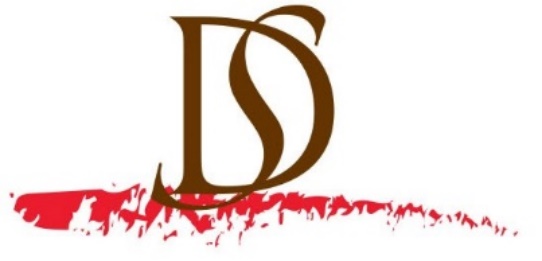 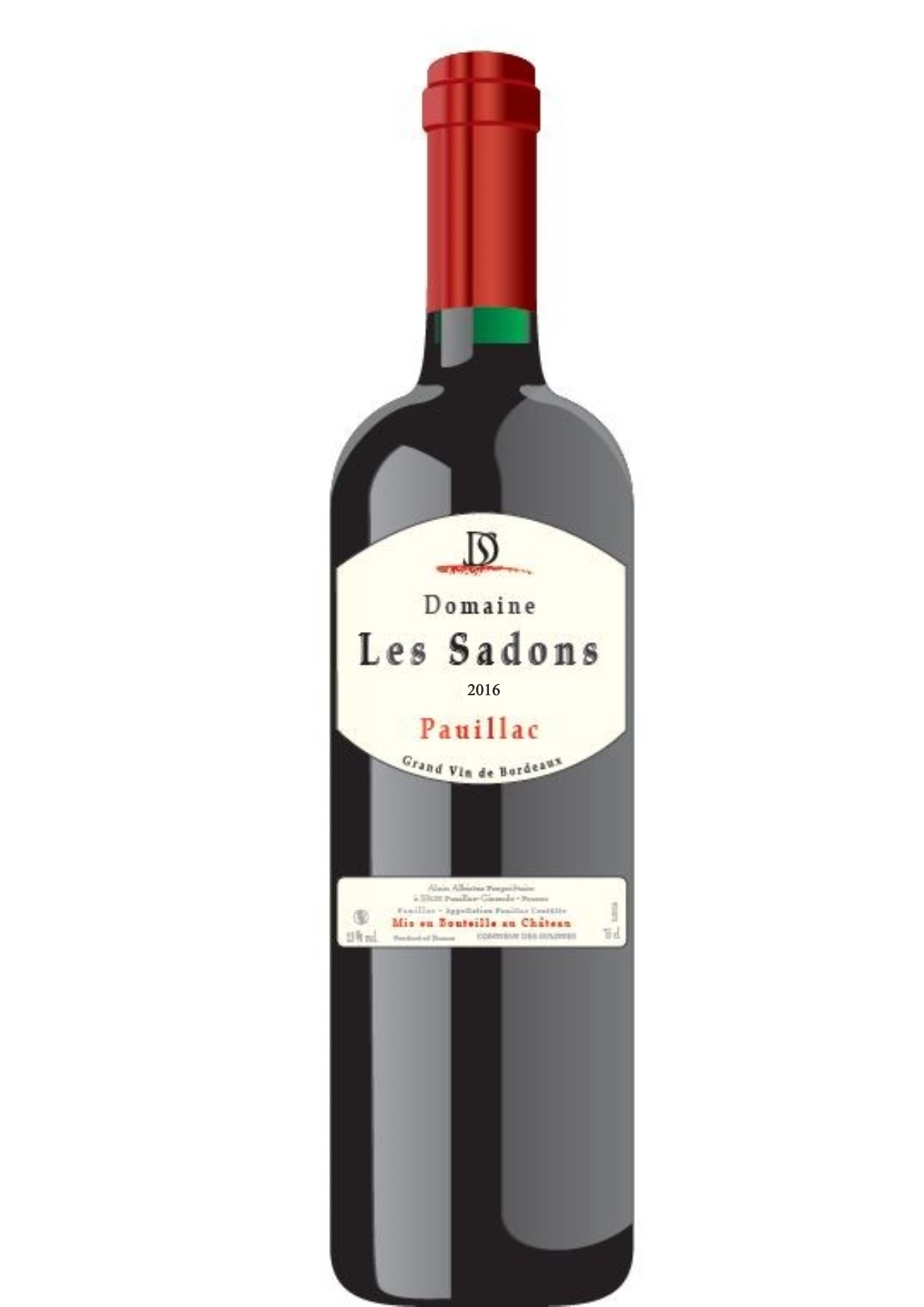 AOC PAUILLAC MILLÉSIME 2016NOTE DÉGUSTATION PRIMEUR - MILLÉSIME 2016CADASTRE PARCELLAIREPropriétaireAlain ALBISTURNatureGrave sablonneuseSurface du Vignoble 87 aresÂge du vignoble16 ansDensité de plantation8 500 pieds/haEncépagement- 72% Cabernet Sauvignon- 25% Merlot- 3% Petit VerdotPratiques culturales- Taille en guyot double- Travail mécanique des sols,- Effeuillage et vendanges vertesVendangesManuellesDate de Récolte- Merlot : 17 Septembre- Petit Verdot : 23 Septembre- Cabernet Sauvignon : 30 SeptembreŒnologueAntoine MEDEVILLEThomas MARQUANTCuvierCuves en béton et inoxThermoréguléesDurée de cuvaison21 joursÉlevage en barriques18 mois, 45% de barriques neuvesProduction moyenne6 000 bouteillesAccords metsApéro tapas, bœuf, agneau, canard et fromagesTempérature de service18°CMillésimeDateJournal / revue / siteJournalisteNote2016juin-17Vert de VinJonathan Choukroun-Chicheportiche14,75 / 202016juin-17Bernard BurtschyBernard Burtschy15 / 202016mai-17AnthocyanesAnthocyanes16-17 / 20201618-mai-17Le PointJacques Dupont14,5 / 202016mai-17Gault & MillauGault & Millau16-17 / 202016mai-17bettane + desseauveBettane & Desseauve93 / 1002016avr-17DeccanterJane Anson90 / 1002016avr-17Yves BeckYves Beck "Beckustator"86-87 / 1002016mars-17JamesSuckling.comJames Suckling92-93 / 1002016mars-17Jean-Marc QuarinJean-Marc Quarin87 / 100